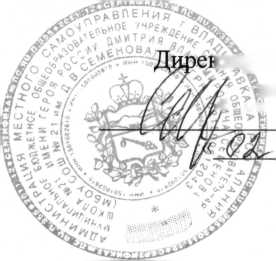 :тор МБОУ СОШ №21 им. Семенова Д.В.„ _Положение
о работе школьной столовой
МБОУ СОШ № 21 им. Семёнова Д.В.2019/2020 уч.гI. ОБЩИЕ ПОЛОЖЕНИЯНастоящее Положение определяет основные организационные принципы питания учащихся в МБОУ СОШ № 21, принципы и методику формирования рационального питания.Понятие о столовой школы.Столовая школы оказывает услуги по питанию учащимся школы, работникам школы.1.2.. Организация и функционирование школьной столовой.Организация и функционирование школьной столовой определяется решением администрации школы. Настоящее положение разработано в соответствии с требованиями Закона РФ «Об образовании» и действующими нормами и правилами СанПиНа.II. ПОЛЬЗОВАТЕЛИ УСЛУГ, ПРЕДОСТАВЛЯЕМЫХ ШКОЛЬНОЙ СТОЛОВОЙПользователи услуг, предоставляемых школьной столовой.Услугами школьной столовой могут пользоваться следующие категории лиц:учащиеся школы с 1 по 11 классы;педагогический и технический персоналОбязанности пользователей услуг школьной столовой.Для надлежащего функционирования школьной столовой пользователи её услуг обязаны соблюдать установленный режим работы, чистоту помещения, гигиенические требования, правила этикета, а также сохранять имущество школы.III. УСЛУГИ школьной столовой.Услуги, предоставляемые школьной столовой.Столовая школы предоставляет следующие услуги лицам, предусмотренным в п.2.1:предоставление ежедневно двухразового питания (завтрак и обед)предоставление ежедневно одноразового питания (завтрак) учащимся 1-4 классов-предоставление питания работникам школы по их желанию.Условия предоставления права на услуги школьной столовойВремя работы столовой с 9.00 до 16.00.Работа буфета организуется на протяжении всего дня.Право на услуги школьной столовой имеют все учащиеся и работники школы.З.З.Основные организационные принципы питания.Время завтраков, обедов определяется графиком посещения столовой, ежегодно утверждаемым директором школы.Ответственность за организацию питания возлагается на директора школы, ответственного за питание учащихся и зав.производством.Контроль за посещением столовой возлагается на ответственного за организацию питания. Отпуск завтраков и обедов осуществляется на основании заявки на количество питающихся, по данной ответственным лицом.Классные руководители и учителя школы сопровождают учащихся в столовую и несут ответственность за отпуск питания обучающимся согласно утвержденному списку.В столовой создаются комфортные условия для питания учителей.В школьной столовой в течение всего рабочего дня должен соблюдаться порядок.классные руководители, ответственный за организацию питания обеспечивают порядок в столовойконтроль за санитарно-техническими условиями пищеблока и обеденного зала, наличием инвентаря, посуды, органолептической оценкой поставляемых продуктов, приготовлением пищи, соблюдением рецептур и технологических режимов, наличием меню, а также за выполнение производственного контроля по вопросам, касающихся деятельности в области питания осуществляется комиссией по контролю за организацией питания, назначенной приказом по школе.Классные руководители ежедневно подводят итоги питания учащихся и в последний день месяца отчитываются перед ответственным за организацию питания. Ответственный за организацию питания по школе ежедневно подводит итоги питания учащихся и своевременно ежемесячно отчитывается перед бухгалтерией.IV. ФИНАНСИРОВАНИЕ ШКОЛЬНОЙ СТОЛОВОЙ.Финансирование школьной столовойФинансирование школьной столовой осуществляется из средств бюджета города Владикавказа и (при необходимости) за счёт родительской платы.ОБЯЗАННОСТИ РАБОТНИКОВ ПИЩЕБЛОКА.К обслуживанию столовой школы допускаются сотрудники ШБС, с которым заключен договор и подписан контракт.Сотрудникам столовой вменяется в обязанность:ежедневное качественное приготовление пищи в соответствии с утвержденным меню. Графиком приема пищи учащимися, установленными нормами СанПиНа -ведение всей необходимой документации по организации питания школьниковежедневное содержание в чистоте и надлежащем порядке помещений пищеблока, мебели, оборудования, инвентаря, посуды, в соответствии с требованиями СанПиНа;-проведение генеральных уборок в соответствии с графиком;-проведение дезинфекции помещений пищеблока, посуды, оборудования, инвентаря (в соответствии с Инструкцией дезинфекции)-соблюдение рецептур и технологических режимов. Обеспечение соблюдения установленных санитарными правилами условий, сроков хранения и реализации продуктов;-гарантированное качество и безопасность питания и пищевых продуктов;-предупреждение (профилактика) среди детей инфекционных и неинфекционных заболеваний, связанных с фактором питания;-пропаганда принципов здорового и качественного питания.